UNIDOS EN ORACÍON CENTRANTE – ECI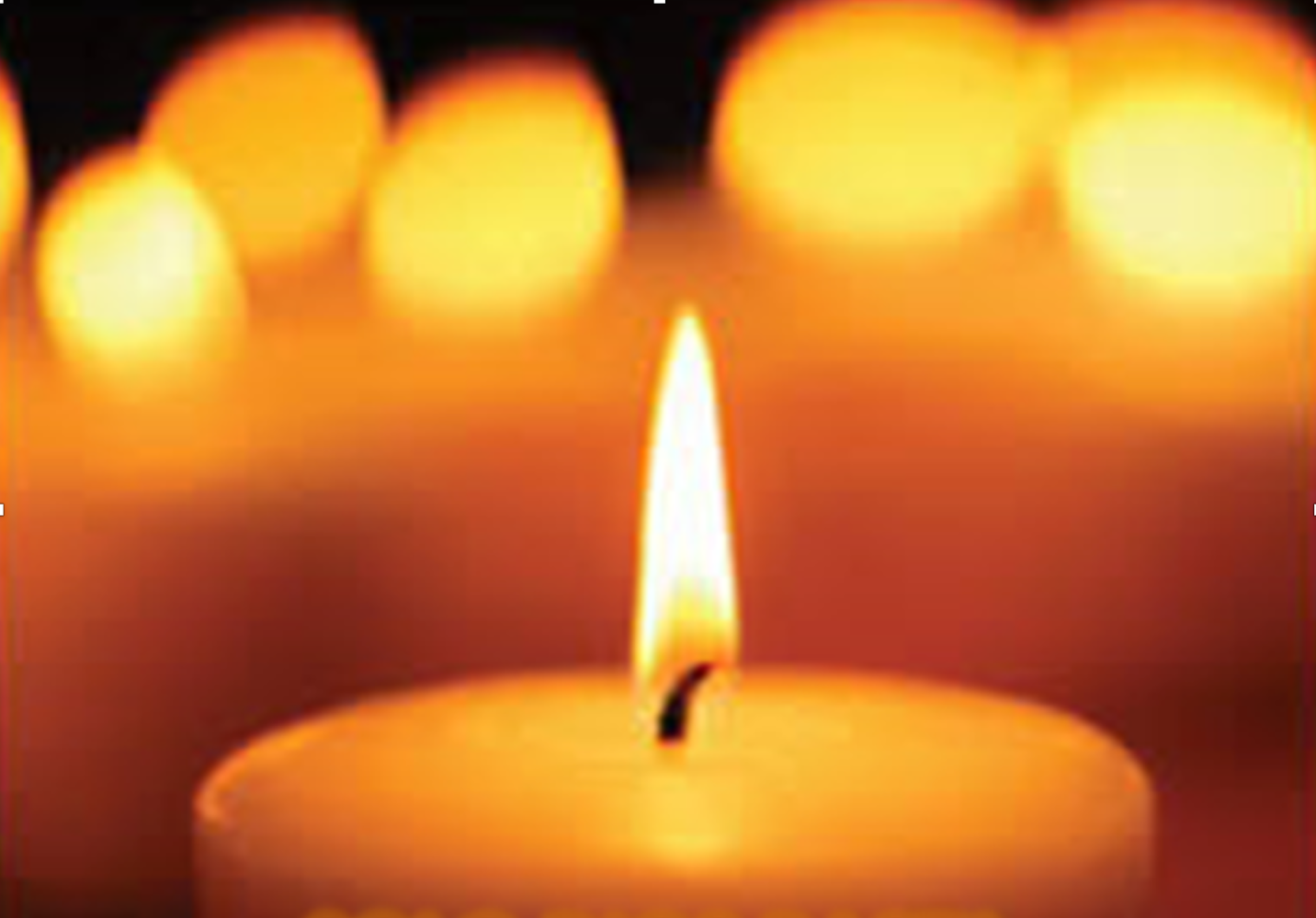 ESTAMOS EN ORACIÓN4 junio 2022Lectio: 1 Corintios 12, 4-7 “Hay diferentes dones espirituales, pero el Espíritu es el mismo. Hay diversos ministerios, pero el Señor es el mismo. Hay diversidad de obras, pero es el mismo Dios quien obra todo en todos. La manifestación del Espíritu que a cada uno se le da es para provecho común.”PAUTAS DE SERVICIO ECI5. Todos los que brindan su servicio como parte de Extensión Contemplativa Internacional, lo hacen tomando en consideración sus responsabilidades personales, familiares y profesionales, que son prioritarias.Los que ejercen el liderazgo prestan su servicio tomando en cuenta, ante todo, su propia salud personal, su familia y sus responsabilidades profesionales.7. Tomamos decisiones mediante un proceso de oración y discernimiento, intentando llegar a un consenso, especialmente en asuntos de suma importancia.Como resultado de un proceso de discernimiento y oración, el consenso, para nosotros, no requiere unanimidad, aunque todos los miembros del grupo deben tener voz en la discusión. Si no se logra un consenso luego de haber consultado debidamente al grupo, así como a los afectados directamente por la decisión en cuestión, ésta puede ser tomada por simple mayoría. Cuando se trate de un tema urgente, se le puede confiar a una persona o a un pequeño equipo que tome la decisión necesaria para resolver la situación. Una vez que se ha tomado una decisión, ésta es respetada por todos en espíritu de unidad. En lo que se refiere a cuestiones ordinarias, las personas a quienes se les han confiado responsabilidades específicas, harán lo necesario para desempeñar efectivamente sus tareas.Lectio: 1 Corintios 12, 4-7 “Há diversidade de dons, mas um só Espírito. Os ministérios são diversos, mas um só é o Senhor. ADVERTISEMENT  Há também diversas operações, mas é o mesmo Deus que opera tudo em todos. A cada um é dada a manifestação do Espírito para proveito comum.” PAUTAS DE SERVICIO ECI5.    Todos os que oferecem seu serviço como  parte da Extensão Contemplativa Internacional fazem-no levando em consideração suas responsabilidades pessoais, familiares e profissionais, que são prioritárias.Os que exercem a liderança prestam seu serviço levando em conta, antes de tudo, sua própria saúde pessoal, sua família e suas responsabilidades profissionais.7. Tomamos decisões mediante um processo de oração e discernimento, procurando chegar a um consenso, especialmente em assuntos de suma importância.Como resultado de um processo de discernimento e oração, o consenso, para nós, não requer unanimidade, embora todos os membros do grupo devam ter voz na discussão. Se não se consegue um consenso logo que o grupo foi devidamente consultado, assim como aos afetados diretamente pela decisão em questão, esta pode ser tomada por simples maioria. Quando se trata de um tema urgente, pode-se confiar a uma pessoa ou a uma pequena equipe que tome a decisão necessária para resolver a situação. Uma vez que se há tomado uma decisão, esta é respeitada por todos em espírito de unidade. No que se refere à questões ordinárias, as pessoas às quais foram confiadas responsabilidades específicas farão o necessário para desempenhar efetivamente suas tarefas.Oración Final “Querido señor, permite que tu Espiritu me dé el poder de superar toda duda, de sacar todo temor y toda timidez. Que tu Espiritu me ayude a responderte con gratitud, a hablar libremente de ti con todos los que encuentre, y a actuar con coraje para permitir que venga tu Reino. Tú, señor, no sólo me diste un bautismo de agua, sino tambien un bautismo en el Espiritu Santo”Permite que ese bautismo en tu Espíritu se haga visible en mi Vida. Haz que me permita experimentar tu presencia no sólo a través de la oscuridad de la fe, sino tambi´en a través de nuevas sensibilidades que me permitan ver, escuchar, gustar, tocar y hasta oler una realidad que llega más allá de lo que mis sentidos naturales perciben. Haz que tu Espíritu traiga reconciliación, alegría, paz, gentileza y generosidad en los corazones de aquellos con los que vivo y para quienes trabajo. Pero por sobre todo, oh Señor, que tu Espíritu me llene de amor para que todo lo que piense, diga o haga sea hecho por amor a ti, que visiste, moriste y resucitaste de enre los muertos por mí.”Henri Nouwen. 